Тема: Решение задач по теме «Действия над векторами в координатах»Задание:1. Даны векторы . Найдите координаты векторов:      а) ;              б) ;                с) ;                                     д)  3                                  е) 2. Даны векторы . Найдите координаты вектора .3. Даны точки А(-5, 6), В(7,0), С(-3,-4). Найдите координаты векторов Литература: Лисичкин В.Т. Математика в задачах с решениями: учебное пособие, Лань 2020. с.132 - 139 Режим доступа:   https://e.lanbook.com/reader/book/126952 Срок выполнения – до 4 февраля 2022г.Выполненные задания присылать на электронную почту:2021.ivanova@mail.ruТема письма:    Воробьев А.,   ОЖПХ-111,   2 февраляДействия над векторами1. Сложение векторовДля сложения векторов есть два способа.1. Правило параллелограмма. Чтобы сложить векторы  и , помещаем начала обоих векторов в одну точку. Достраиваем до параллелограмма и из той же точки проводим диагональ параллелограмма. Это и будет сумма векторов  и .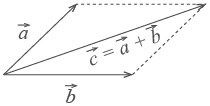 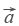 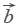 2. Второй способ сложения векторов — правило треугольника. Возьмем те же векторы  и . К концу первого вектора пристроим начало второго. Теперь соединим начало первого и конец второго. Это и есть сумма векторов  и .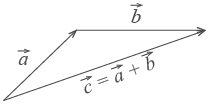 По тому же правилу можно сложить и несколько векторов. Пристраиваем их один за другим, а затем соединяем начало первого с концом последнего.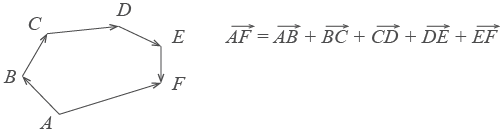 Представьте, что вы идете из пункта А в пункт В, из В в С, из С в D, затем в Е и в F. Конечный результат этих действий — перемещение из А в F.2. Вычитание векторовВектор  направлен противоположно вектору . Длины векторов  и  равны.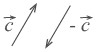 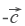 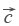 Теперь понятно, что такое вычитание векторов. Разность векторов  и  - это сумма вектора  и вектора .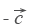 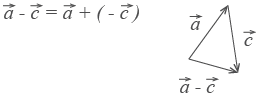 3. Умножение вектора на числоПри умножении вектора  на число k получается вектор, длина которого в k раз отличается от длины  . Он сонаправлен с вектором  , если k больше нуля, и направлен противоположно , если k меньше нуля.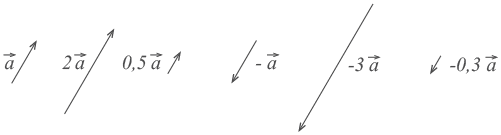 Длина вектораПусть вектор 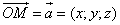 Длина вектора равна длине диагонали прямоугольного параллелепипеда, построенного на векторах  и выражается равенством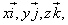 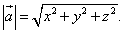 Координаты вектораПусть в заданной системе координат начало вектора находится в точке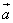   а конец – в точке  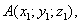 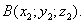 Отсюда     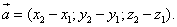 Следовательно, координаты вектора равны разностям одноимённых координат конца и начала вектора. Тогда длина вектора  в этом случае примет вид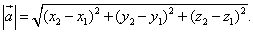 Пример  Найти длину вектора x = (3; 0; 4).Решение. Длина вектора равна   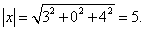 Действия над векторамиПусть даны два вектора и , заданные своими координатами: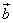 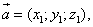 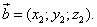 1.Сложение: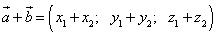 (при сложении двух векторов одноимённые координаты складываются).2.Вычитание:,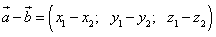 (при вычитании двух векторов одноимённые координаты вычитаются).3.Умножение вектора на число:
,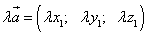 (при умножении вектора на число все координаты умножаются на это число).Пример. Даны два вектора, заданные координатами:.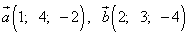 Найти заданный координатами вектор, являющийся суммой этих векторов: .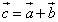 Решение:.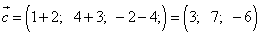 Пример. Даны четыре вектора:, , , .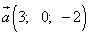 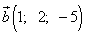 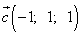 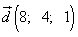 Найти координаты векторов .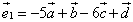 Решение.